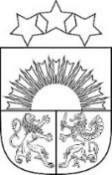 LATVIJAS REPUBLIKAJēkabpils novada paŠVALDĪBAzASAS VIDUSSKOLAReģ. Nr. 90000024205, Zasas pagasts, Jēkabpils novads, LV-5239,tālr.65231061,e-pasts: zasasvsk@edu.jekabpils.lvIEKŠĒJIE NOTEIKUMIJēkabpils novada Zasas pagastā27.08.2020.                  MĀCĪBU PROCESA ORGANIZĒŠANAS KĀRTĪBA PIRMSSKOLĀIESPĒJAMO INFICĒŠANĀS RISKU AR COVID-19 SAMAZINĀŠANAIIzdota saskaņā ar Ministru kabineta 2021.gada 28.septembra noteikumiem Nr.662 “Epidemioloģiskās drošības pasākumi “Covid-19 infekcijas izplatības ierobežošanaiI Vispārīgie jautājumiKārtība nosaka mācību procesa organizēšanu: Izglītības programmas īstenošanā Izglītojamo pieņemšanu un nodošanu vecākiem vai likumiskajiem pārstāvjiem Ēdināšanā Gulēšanā Transporta līdzekļos Internāta izmantošanāII Izglītības programmas īstenošanaZasas vidusskolas pirmsskolas grupas (turpmāk – Iestāde) īsteno izglītības programmu klātienē un attālināti, atbilstoši valstī noteiktajai kārtībai.Nodarbinātie klātienē var piedalīties izglītības procesā ar sadarbspējīgu vakcinācijas vai pārslimošanas sertifikātu. Bērni pirmsskolas izglītībā netiek testēti un nelieto sejas maskas. Līdz plkst.9:00 tiek veikta izglītojamo, kas ieradušies Iestādē uzskaite, un ziņas tiek nodotas Iestādes lietvedei, kas apkopo informāciju visā Iestādē. Mācības vienas grupas izglītojamajiem tiek organizētas vienā grupas telpā.Pirmsskolas grupu darbinieki uzrauga izglītojamo uzturēšanos Iestādes koplietošanas telpās (gaiteņos tualetēs), novēršot nevajadzīgu uzturēšanos tajās un drūzmēšanos.Jaunāko grupu bērniem, organizējot adaptāciju pirmsskolas Iestādē, iespēju robežās, to nodrošina bez vecāku vai likumisko pārstāvju klātbūtnes, vienojoties par noteiktu bērna ierašanās un izņemšanas laiku. Ja nepieciešama vecāku vai likumisko pārstāvju klātbūtne, tad Iestāde to nodrošina pēc iespējas nošķirti no citiem, piemēram, atsevišķā telpā.Nepieciešamības gadījumā tiek īstenots mācību procesu skolēniem, kas atrodas pašizolācijā vai mājas karantīnā. Iestāde īsteno attālinātas mācības un nodrošina atgriezenisko saiti tiem izglītojamajiem, kas atrodas pašizolācijā vai mājas karantīnā un var mācīties attālināti (tikai mājās), kamēr pārējie mācās  Iestādes telpās.Plkst.16:00 sešgadīgo un 4-5 gadīgo grupas izglītojamie, kuriem vēl nav ieradušies pakaļ vecāki vai likumiskie pārstāvji, tiek nogādāti dežūrgrupā. Pirmsskolas skolotāja katru dienu reģistrē dežūrgrupas izglītojamos.Pirmsskolas grupu darbinieki rūpīgi izvērtē koplietošanas priekšmetus un rotaļlietas grupas telpās un izņem no aprites to, ko nevar regulāri katru dienu pienācīgi mazgāt un dezinficēt (pārsvarā attiecas uz tādām lietām, kuras bērni liek mutē vai citādi piesārņo ar elpceļu izdalījumiem).Iestādē  neizmanto  mīkstās  un  citas rotaļlietas, kuras nav iespējams mazgāt, kā arī izglītojamie nenes uz Iestādi rotaļlietas no mājām. Pirmsskolas skolotāja palīgi regulāri veic rotaļlietu  mazgāšanu,  izmantojot  mazgāšanas  līdzekļus.  Rotaļlietu dezinfekcija nav pieļaujama.Mācību procesu īsteno attālināti pirmsskolas obligātajā vecumā esošajiem izglītojamiem, ja viņam noteikti obligāti pretepidēmijas (karantīna, izolācija) pasākumi, kā arī ja izglītības programmas īstenošanas vietā ir izsludināta karantīna.III Izglītojamo pieņemšanu un nodošanu vecākiem vai likumiskajiem pārstāvjiem Līdz plkst.9:00 izglītojamā vecāks vai likumiskais pārstāvis nogādā izglītojamo līdz ieejas durvīm pirmsskolā 2.stāvā, kur izglītojamo sagaida pirmsskolas skolotāja palīgs, kurš palīdz izglītojamajam novilkt virsdrēbes un nogādā viņu grupas telpā. Pēcpusdienā vecāki vai izglītojamā likumiskie pārstāvji ierodas izglītojamajam pakaļ līdz Iestādes durvīm, par savu ierašanos paziņojot ar signālu domofonā. Pirmsskolas skolotāja palīgs ielaiž vecāku vai likumisko pārstāvi, kontrolējot cilvēku plūsmu gaitenī un novēršot drūzmēšanos. Izglītojamo atved uz Iestādi un izņem no tās viens no vecākiem vai likumiskajiem pārstāvjiem.Bez vajadzības apmeklētājiem Iestādē uzturēties nav atļauts. IV ĒdināšanaPirmsskolas grupu izglītojamo ēdināšana pusdienlaikā tiek nodrošināta Iestādes ēdnīcā divās maiņās. Starp grupām tiek nodrošināta 2 m distance.Pirmsskolas pedagogi un pedagogu palīgi novērš drūzmēšanos pirms un pēc ēdienreizes; uzrauga higiēnas noteikumu ievērošanu (roku mazgāšanu ar ziepēm) pirms ēdienreizēm.Pēc katras maiņas ēdienreizes virtuves darbinieki dezinficē galdus.V GulēšanaGultas Iestādes guļamtelpās izvieto pēc iespējas tālāk vienu no otras. Bērnu guldināšanā, ja iespējams, ievēro principu –„galva pret kājām”.VI TransportsIestādes autobusa vadītājs veic regulāru transporta pakalpojuma nodrošināšanai izmantotā transportlīdzekļa salona un kabīnes virsmu dezinfekciju.Izglītojamajiem sevis pasargāšanai ir ieteicams nodrošināt sev mutes un deguna aizsegu, pārvietojoties transportā.VII Internāta izmantošanaIzmitinot izglītojamos internātā vai dienesta viesnīcā, ievēro šādus principus:koplietošanas telpas tiek izmantotas tikai nepieciešamības gadījumos, un internāta darbinieki nepieļauj izglītojamo pulcēšanās koplietošanas telpās;koplietošanas telpu (tualetes, dušas telpa) izmatošana tiek plānota, lai nodrošinātu 2 m distances ievērošanu un nepieļautu izglītojamo pulcēšanos;telpās tiek nodrošināta roku mazgāšanas iespēja ar siltu ūdeni un ziepēm, kā arī tiek izvietoti roku dezinfekcijas līdzekļi;telpās,  t.sk.  tualetes  telpās,tiek  izvietota  izglītojamiem  pieejama,  skaidri  salasāma informācija ar atgādinājumu par higiēnu;rūpīgi tiek tīrītas visas koplietošanas virsmas.VII Noslēguma jautājumiIestādes vadītājs iepazīstina darbiniekus ar kārtību. Iestādes darbinieki iepazīšanos ar kārtību apliecina ar parakstu.Pirmsskolas grupu pedagogi iepazīstina izglītojamos un vecākus vai likumiskos pārstāvjus ar kārtību. Izglītojamo vecāki vai likumiskie pārstāvji iepazīšanos ar kārtību apliecina ar parakstu.Kārtība var tikt mainīta, atbilstoši epidemioloģiskās drošības situācijas izmaiņām valstī.Kārtība pārskatīta un veikti grozījumi Pedagoģiskās padomes sēdē 30.08.2021. (protokols Nr.5)Kārtība pārskatīta un veikti grozījumi 21.10.2021. pedagogu informatīvajā sanāksmē.Direktore                                                         A.Pore